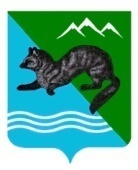 РАСПОРЯЖЕНИЕАДМИНИСТРАЦИИ СОБОЛЕВСКОГО МУНИЦИПАЛЬНОГО РАЙОНАКАМЧАТСКОГО КРАЯ05 сентября 2023 			    с. Соболево                                                        № 660-рО приеме документов на на получение финансовой поддержкикоренным малочисленным народов Во исполнение муниципальной программы Соболевского муниципального района «Развитие экономики, промышленности Соболевского муниципального района Камчатского края, повышение их конкурентоспособности», утвержденной постановлением администрации Соболевского муниципального района от 14.10.2013 г. № 329 (с изменениями и дополнениями), в целях развития и поддержки традиционных форм жизнеобеспечения (промыслов) коренных малочисленных народов Севера, Сибири и Дальнего Востока, и ведущих традиционный образ жизни и осуществляющих традиционное хозяйствование:1.Объявить прием документов для предоставления субсидии коренным малочисленным народом Севера проживающих на территории Соболевского муниципального района в целях укрепление материально-технической базы традиционных отраслей хозяйствования, сохранение и развитие национальной культуры, традиций и обычаев.         2.Прием заявок и документов осуществляется Администрацией Соболевского муниципального района по адресу: с. Соболево, ул. пер. Центральный, д. 7, «Отдел прогнозирования, экономического анализа, инвестиций и предпринимательства»  с 05 сентября по 18 сентября 2023 года.        3.Управлению делами администрации Соболевского муниципального района опубликовать настоящее распоряжение в районной газете «Соболевский вестник» и разместить на официальном сайте Соболевского муниципального района в информационно-телекоммуникационной сети Интернет.       4.Контроль за исполнением настоящего распоряжения возложить  на отдел прогнозирования, экономического анализа, инвестиций и предпринимательства в составе Комитета по экономике и управлению муниципальным имуществом администрации Соболевского муниципального района.      5.Настоящее распоряжение вступает в силу после его официального опубликования (обнародования).Глава Соболевского муниципального района                                     А.В. Воровский